Министерство образования Московской областиГосударственное образовательное учреждение высшего образования Московской области «Государственный гуманитарно-технологический университет»(ГГТУ)Ликино-Дулевский политехнический колледж – филиал ГГТУФОНД ОЦЕНОЧНЫХ СРЕДСТВ УЧЕБНОЙ / ПРОИЗВОДСТВЕННОЙ ПРАКТИКИПРОПИСАТЬ МОДУЛЬ С КОДОМ БЕЗ КОВЫЧЕК ЗАГЛАВНЫМИ БУКВАМИСпециальность среднего профессионального образованияПРОПИСАТЬ СПЕЦИАЛЬНОСТЬ С КОДОМНаименование квалификацииПРОПИСАТЬ КВАЛИФИКАЦИЮФорма обученияочнаяЛикино - Дулево, 2021 г.Фонд оценочных средств учебной / производственной практики разработан в соответствии с рабочей программой учебной / производственной практики ПРОПИСАТЬ МОДУЛЬ С КОДОМ по специальности среднего профессионального образования ПРОПИСАТЬ СПЕЦИАЛЬНОСТЬ С КОДОМ.Авторы программы: _______________ / _______________ /_______________ / _______________ /_______________ / _______________ /Фонд оценочных средств учебной / производственной практики рассмотрен на заседании предметно - цикловой комиссии ПРОПИСАТЬ КОМИССИЮ (общеобразовательных дисциплин, укрупненной группы специальностей 38.00.00 Экономика и управление, специальности 09.02.07 Информационные системы и программирование, специальности 09.02.06 Сетевое и системное администрирование, укрупненной группы специальностей 23.00.00 Техника и технологии наземного транспорта, укрупненной группы специальностей 15.00.00 Машиностроение)Протокол заседания № _____ от «21» мая 2021 г.Председатель предметно - цикловой комиссии _____________ / _______________ /СОДЕРЖАНИЕОБЩИЕ ПОЛОЖЕНИЯРЕЗУЛЬТАТЫ ОСВОЕНИЯ УЧЕБНОЙ / ПРОИЗВОДСТВЕННОЙ ПРАКТИКИ, ПОДЛЕЖАЩИЕ ПРОВЕРКЕКОНТРОЛЬ И ОЦЕНКА РЕЗУЛЬТАТОВ УЧЕБНОЙ / ПРОИЗВОДСТВЕННОЙ ПРАКТИКИ4. МАТЕРИАЛЫ ДЛЯ ПРОВЕДЕНИЯ ДИФФЕРЕНЦИРОВАННОГО ЗАЧЕТА ПО УЧЕБНОЙ / ПРОИЗВОДСТВЕННОЙ ПРАКТИКЕОБЩИЕ ПОЛОЖЕНИЯФонд оценочных средств (далее - ФОС) предназначен для контроля и оценки образовательных достижений обучающихся, освоивших ОК и ПК в результате прохождения практики.  ФОС включает контрольно-измерительные материалы для проведения промежуточной аттестации по практике в форме дифференцированного зачёта. ФОС разработаны на основании:основной образовательной программы по специальности СПО ПРОПИСАТЬ СПЕЦИАЛЬНОСТЬ С КОДОМ; учебного плана по специальности среднего профессионального образования ПРОПИСАТЬ СПЕЦИАЛЬНОСТЬ С КОДОМ;;рабочей программы профессионального модуля ПРОПИСАТЬ МОДУЛЬ С КОДОМ;рабочей программы учебной / производственной практики по ПРОПИСАТЬ МОДУЛЬ С КОДОМ.РЕЗУЛЬТАТЫ ОСВОЕНИЯ УЧЕБНОЙ / ПРОИЗВОДСТВЕННОЙ ПРАКТИКИ, ПОДЛЕЖАЩИЕ ПРОВЕРКЕРезультатом прохождения учебной / производственной практики в рамках освоения профессионального модуля ПРОПИСАТЬ МОДУЛЬ С КОДОМ является овладение обучающимися видом профессиональной деятельности. Разработка модулей программного обеспечения для компьютерных систем, в том числе профессиональными (ПК) и общими (ОК) компетенциями:Таблица 1.ВЗЯТЬ ИЗ ПРОГРАММЫВ результате прохождения учебной практики обучающийся должен:иметь практический опыт:ПО1. ПО2. ПО3. ПО4 уметь:У1. У2.  У3. У4. У5. У6. знать:З1. З2. З3. З4. Формой аттестации по учебной практике является дифференцированный зачёт.КОНТРОЛЬ И ОЦЕНКА РЕЗУЛЬТАТОВ УЧЕБНОЙ / ПРОИЗВОДСТВЕННОЙ ПРАКТИКИТаблица 2.Таблица 3.ИЗ ПРОГРАММЫМАТЕРИАЛЫ ДЛЯ ПРОВЕДЕНИЯ ДИФФЕРЕНЦИРОВАННОГО ЗАЧЕТА ПО УЧЕБНОЙ / ПРОИЗВОДСТВЕННОЙ ПРАКТИКЕСтруктура задания на дифференцированный зачётТекст задания1. 2. 3. Время на подготовку  и выполнения заданиявыполнение   мин.;оформление результатов и сдача   мин.;всего  мин.Оценка образовательных достижений по результатам учебной практикиОценивание уровней сформированности профессиональных и общих компетенций проводится в рамках промежуточной аттестации.В результате прохождения практики, в рамках профессионального модуля ПРОПИСАТЬ МОДУЛЬ С КОДОМ обучающиеся демонстрируют три уровня сформированности профессиональных компетенций: пороговый, базовый и повышенный.Для каждого конкретного этапа формирования компетенции определены категории «знать», «уметь», «практический опыт», в которые вкладывается следующий смысл:«уметь» – решать типичные задачи на основе воспроизведения стандартных алгоритмов решения;«приобрести практический опыт» – решать усложненные задачи на основе приобретенных умений и навыков, с их применением в профессиональных деятельности. Таблица 4.Уровень освоения ПК, ОК:-1 пороговый уровень дает общее представление о виде деятельности, основных закономерностях функционирования объектов профессиональной деятельности, методов и алгоритмов решения практических задач;-2 базовый уровень позволяет решать типовые задачи, принимать профессиональные и управленческие решения по известным алгоритмам, правилам и методикам;-3 повышенный уровень предполагает готовность решать практические задачи повышенной сложности, нетиповые задачи, принимать профессиональные и управленческие решения в условиях неполной определенности, при недостаточном документальном, нормативном и методическом обеспеченииКритерии оценивания при проведении дифференцированного зачета по практикеТаблица 5.Требования к документации по практике1. Дневник прохождения практики с приложениями, подтверждающими практический опыт: графические, аудио-, фото-, видео-, материалы, программный продукт и др.2. Отчет о прохождении практики3. Характеристика 4. Аттестационный листСОГЛАСОВАНОПредставитель работодателяДолжностьФИО________________________подпись«25» мая 2021 г.СОГЛАСОВАНОПредставитель работодателяДолжностьФИО________________________подпись«25» мая 2021 г.УТВЕРЖДАЮ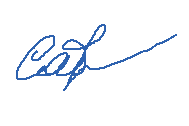 Директор ЛДПК – филиала ГГТУ_________/А.А. Чистов/«25» мая 2021 г.КодНаименование результата обучения (компетенции)Результаты обучения(освоенные умения, знания, приобретенныйпрактический опыт)Формы и методыконтроля и оценкиРезультаты обученияКритерии оценкиФормы и методы контроля и оценкиНаименование Раздела (этапы), темыРезультаты обучения - кодыПК, ОКПриобретенный практический опыт, освоенные умения и знанияУровень освоения ПК, ОК1234Анализ и проектирование программных решенийПК 1.1, ПК 1.2ОК 01- ОК 11ПО1, У1, У2, У3, У4, У5, У6, З1, З2, З32,3№ п/пОценкаКритерии оценивания1«5» (отлично)Работа выполнена в полном объеме в установленное время с соблюдением всех условий задания.  Разработанная программа соответствует техническому заданию. Программа работает на основании тестовых примеров. Техническая документация оформлена в соответствии с Гостом.2«4» (хорошо)Работа выполнена в полном объеме в установленное время, с соблюдением всех условий, но имеются небольшие замечания по качеству выполненной работы.  Разработанная программа соответствует техническому заданию. Не выполнена оптимизация кода. Программа работает на основании тестовых примеров. Имеется не точности в оформление технической документации.3«3» (удовлетворительно)Работа выполнена более чем на половину и/или в неустановленное время, удовлетворительного качества. Разработанная программа соответствует не всем пунктам технического задания. Не выполнена оптимизация кода. Программа выдает ошибки на основании тестовых примеров. Имеется не точности в оформление технической документации.4«2» (неудовлетворительно)Работа выполнена с существенными нарушениями и в неустановленное время, неудовлетворительного качества. Разработанная программа  не соответствует пунктам  технического задания. Не выполнена оптимизация кода. Программа выдает ошибки на основании тестовых примеров. Техническая документация оформлена не в соответствии с ГОСТом.